Изготовление наглядных материалов с учениками как способ повышения интереса к уроку.В современной школе у учителя есть все возможности сделать урок полноценным и интересным. На помощь приходят современные технологии и разнообразные приемы и методы. Наряду с сегодняшним новшествами, традиционные наглядные материалы не утрачивают своей актуальности. Они повышают интерес к занятиям, способствуют легкому пониманию и усвоению учебного материала. Наглядные материалы, как утверждал К.Д. Ушинский, являются средством активизации мыслительной деятельности и формирования чувственных образов. Именно чувственные образы, формируемые на основе наглядных материалов, являются предметом обучения. Наглядные материалы являются одним из средств развития внимания и памяти. Более того, наглядные пособия совершенствуются и становятся все более полезными и эффективными для решения образовательных задач. А что если дать возможность обучающимся самим подготовить наглядный материал к урокам? Дети ценят свой труд, особенно тогда, когда он приносит им удовольствие и положительные результаты. Важно помнить, что изготовление наглядных материалов процесс требующий много времени и ресурсов, но совместная работа с детьми и правильно использованная наглядность могут способствовать эффективному усвоению учебного материала. С целью привлечения внимания обучающихся и, самое главное, усвоения и закрепления школьной программы можно вовлечь их в процесс подготовки к урокам; а именно на изготовление наглядных материалов (поделки из пластилина, оригами, раздаточные материалы, плакаты с правилами и даже рисунки на стене). Вовлекая в этот процесс обучающихся учитель в непринужденной обстановке может объяснить то или иное правило, вместе с ними решить, как доступно преподнести учебный материал. Наглядные материалы могут изготовлены старшими школьниками для начальных классов или для своих одноклассников, которым они будут объяснять не усвоенный материал. В таком формате ученики учатся сотрудничать и работать в команде. Дети в процессе планирования материала ставят цель и решают вместе как её достичь, важна каждая деталь: цветовая гамма, техника исполнения и самое главное, в какой форме оформить наглядность чтобы она была одновременно полезной и интересной. Такая творческая свобода формирует у детей самостоятельность, благодаря которой ученики приобретают важные умения в работе с информацией, которую им предстоит проецировать. Наглядные материалы должны быть доступными в понимании и сопровождаться приятным визуальным оформлением, для этого нужно учиться выделять главное и аргументировать свой выбор. Следует понимать, что наглядный материал всегда сопровождается объяснением и закрепляется примерами. Весь процесс изготовления наглядности учитель обсуждает с учениками, при этом давая возможность им раскрывать свой творческий потенциал.  При планировании наглядности можно обратиться к методике интеллект-карт (mind-map). Интеллект-карта это диаграмма связей, в которой все мысли и идеи должны быть связаны друг с другом, например, при объяснении времен английского языка ветвями диаграммы могут быть слова-спутники того или иного времени, примеры употребления, устойчивые выражения и т.д. Лепка является не менее интересным и эффективным инструментом в изучении и отработке иноязычной лексики. В увлекательной форме младшие школьники будут лепить, играть и запоминать тематическую лексику. Лепка из пластилина также развивает мелкую моторику, фантазию и способствует повышению учебной мотивации. Подготовленные заранее материалы всегда могут быть использованы на уроках, на конкурсах и в целом стать украшением учебного кабинета.Наглядные материалы могут быть мобильными или фиксированными, т.е. те, которые нарисованы на стене или основательно закреплены. Работать с фиксированной наглядностью в нашем случае стало намного интересней. Мы нарисовали таблицу английских времен (Present Tenses) на стене кабинета иностранного языка и первое время не обращали на неё особого внимания. Во время урока детям было предложено развернуть парты и сесть спиной к доске, рядом с которой была нарисована та самая таблица английских времен. Общее настроение в классе заметно поднялось, на это повлияли загадочность обстановки урока и объявление предстоящей работы. Дети по своей натуре очень любознательны и даже любопытны и им не терпелось разглядеть таблицу, на которую некоторые даже не обращали внимания. Задания были подобраны специально по этой теме. Дети старались вспоминать что было на таблице, какие нюансы употребления времен существуют. Самые внимательные ученики и те, которые приняли участие в создании таблицы справились с заданием легко. Такая форма работы очень понравилась ученикам, была выделена значимость наглядного материала и доступное объяснение правил в формате «ученик-ученик». Подобные уроки повышают познавательный интерес детей, они чувствуют свою причастность и значимость в образовательном процессе. Можно выделить три принципа работы с наглядностью, которые подготовили сами ученики:Лаконичность и четкость наглядного материала;Приятное визуальное оформление;Использование интересных приемов при работе с материалом.Таким образом, правильное использование наглядных материалов, сотрудничество с учениками и необычная подача учебного материала могут плодотворно влиять на образовательный процесс. 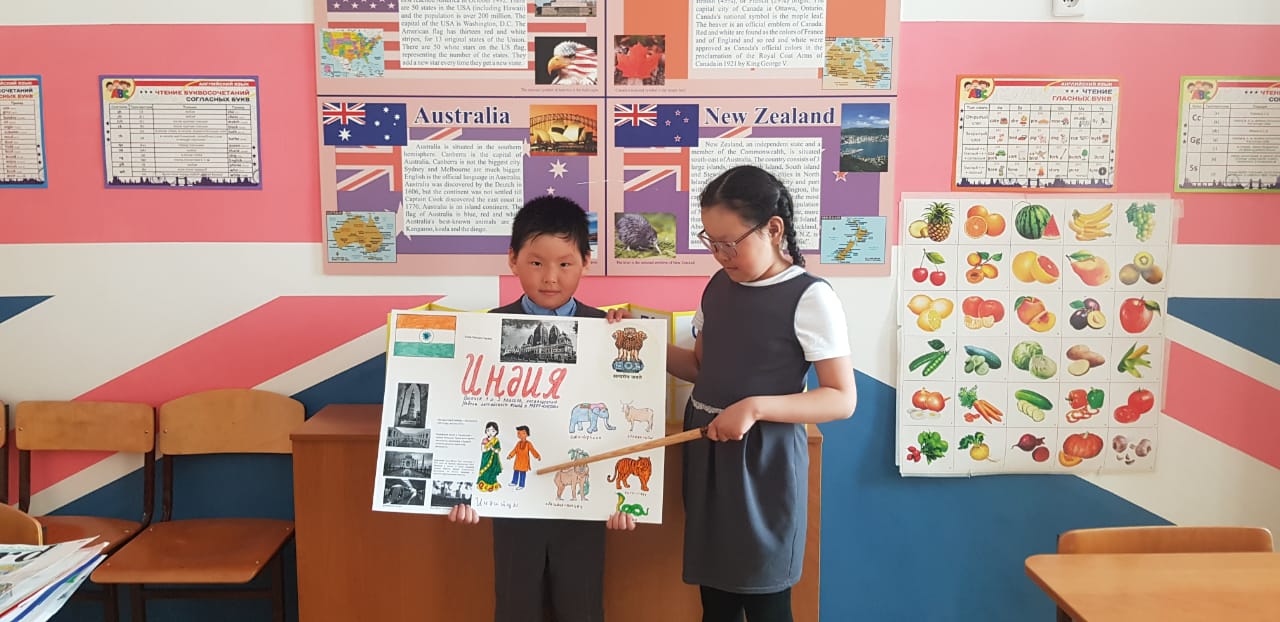 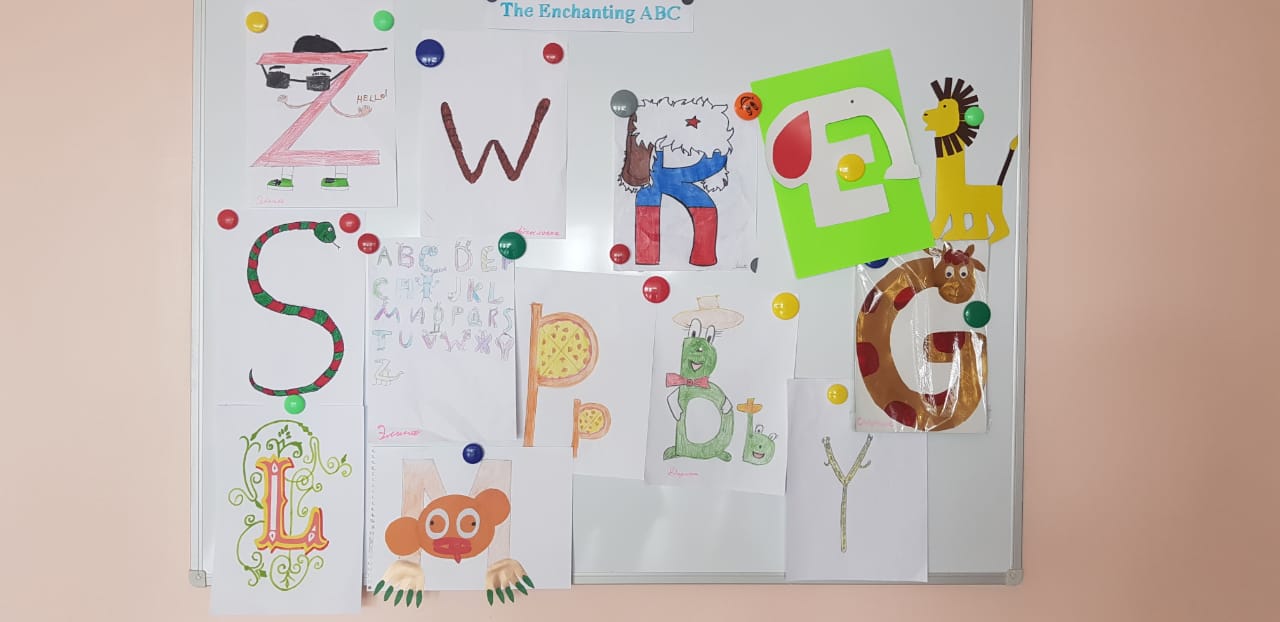 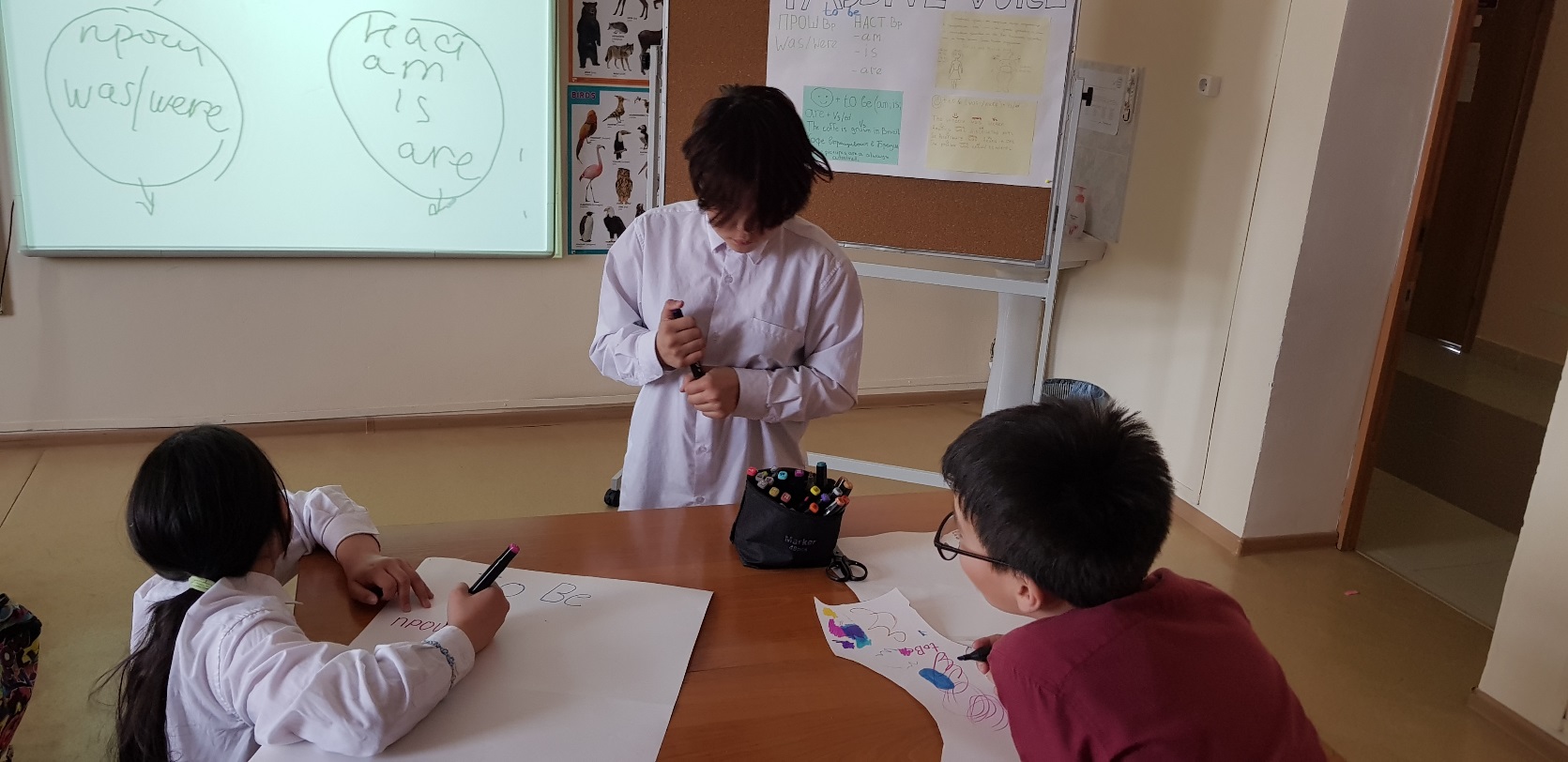 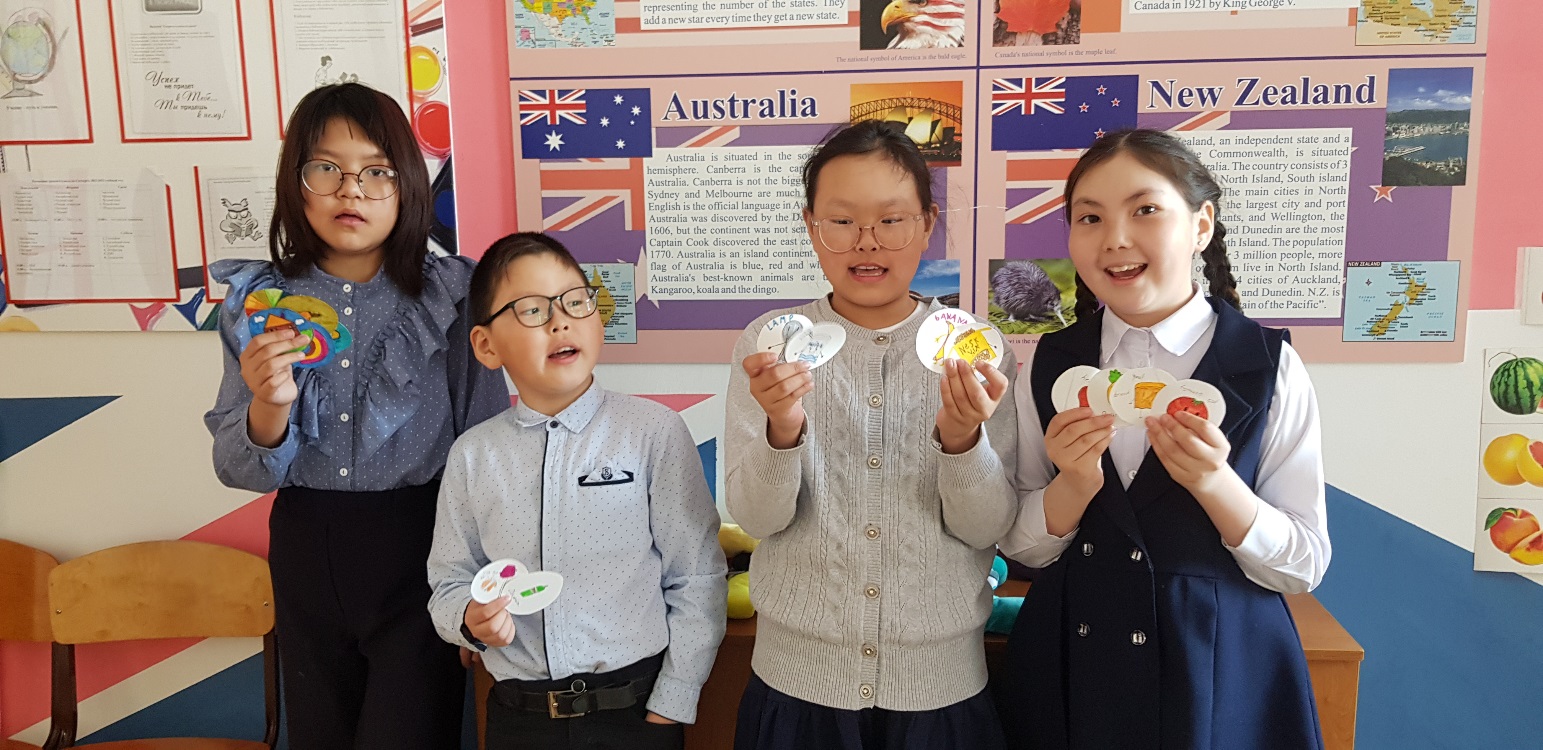 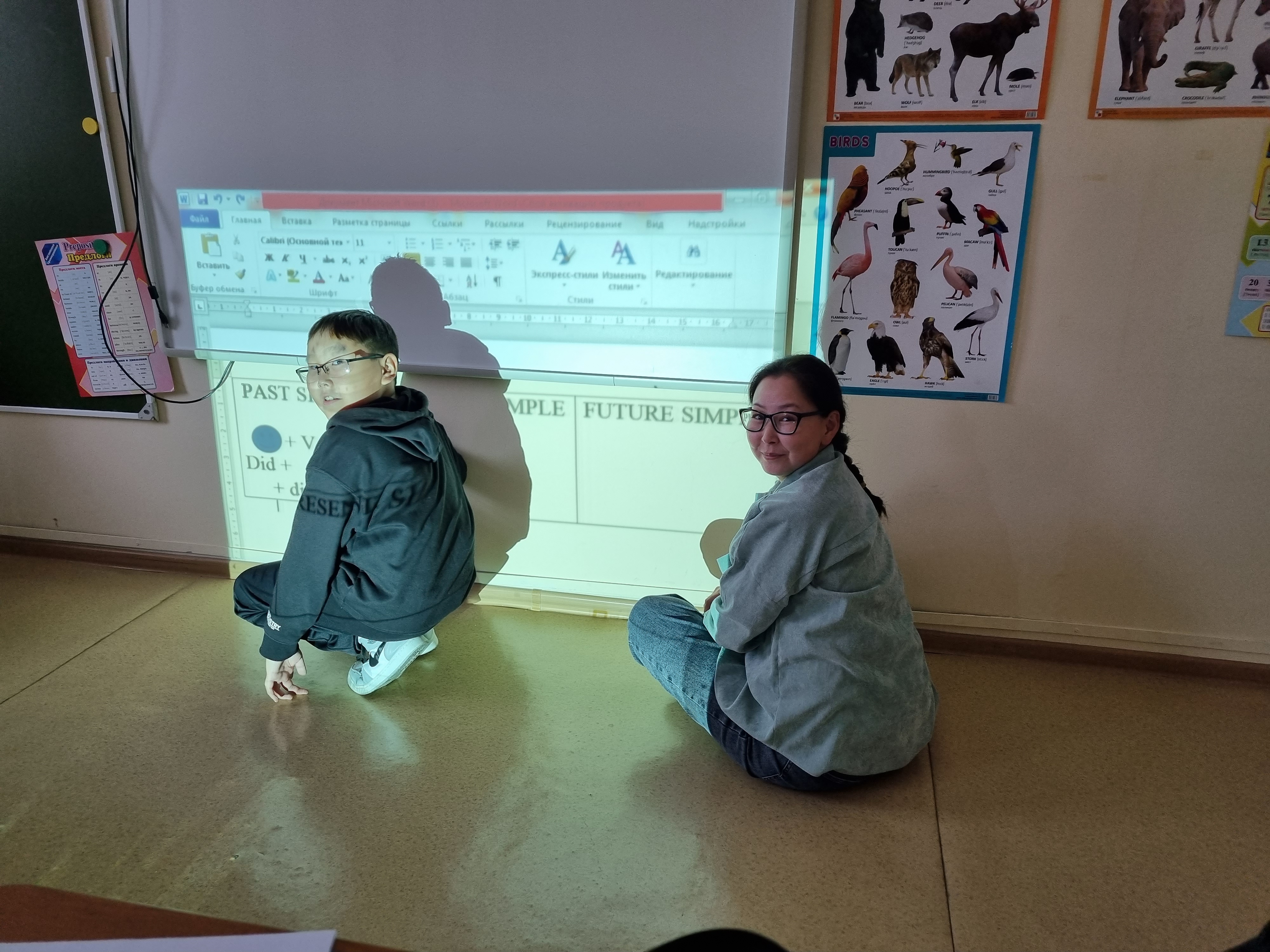 